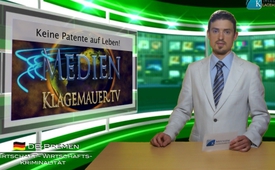 Keine Patente auf Leben!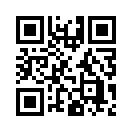 Man kann es kaum fassen,
was für das Europäische Patentamt
(EPA) seit 1998 alltägliche
Praxis ist: Die Vergabe von mittlerweile
900 Patenten auf ...Man kann es kaum fassen,
was für das Europäische Patentamt
(EPA) seit 1998 alltägliche
Praxis ist: Die Vergabe von mittlerweile
900 Patenten auf Tiere
und etwa 1800 auf Pflanzen! „Es
handelt sich um einen systematischen
Missbrauch des Patentrechtes
zur Aneignung der
Grundlagen für die Lebensmittelproduktion“,
ist in einem offenen
Brief von „Keine Patente auf
Saatgut“ an das Europäische Parlament
und die Europäische
Kommission zu lesen. Obwohl
die rechtlichen Grundlagen noch
gar nicht geklärt sind, treibt der
Präsident des EPA, Benoît Battistelli,
die Patentierung auf Leben
rücksichtslos voran. Sobald die
Gebühren bezahlt sind, werden
Unternehmen, die Anträge dazu
gestellt haben, Bewilligungen in
Aussicht gestellt. Über Streitfälle
bei der Patentvergabe soll ein
zentrales, vom Europaparlament
unabhängiges Patentgericht mit
Sitz in Paris entscheiden. Also
ein nicht demokratisch gewähltes
Organ, das parlamentarisch
nicht kontrolliert werden kann.von rw.Quellen:http://www.wiwo.de/politik/ausland/letzte-huerde-genommen-europaeisches-parlament-verabschiedet-eu-patent/7506230.htmlhttp://www.keine-gentechnik.de/news-gentechnik/news/de/27235.htmlhttp://www.no-patents-on-seeds.org/de/aktion/offener-brief-mitglieder-europaeischen-parlamentes-europaeische-kommissionDas könnte Sie auch interessieren:#Gentechnik - Gefahren der Gentechnik - www.kla.tv/Gentechnik

#Biopatente - www.kla.tv/BiopatenteKla.TV – Die anderen Nachrichten ... frei – unabhängig – unzensiert ...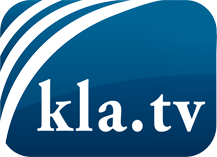 was die Medien nicht verschweigen sollten ...wenig Gehörtes vom Volk, für das Volk ...tägliche News ab 19:45 Uhr auf www.kla.tvDranbleiben lohnt sich!Kostenloses Abonnement mit wöchentlichen News per E-Mail erhalten Sie unter: www.kla.tv/aboSicherheitshinweis:Gegenstimmen werden leider immer weiter zensiert und unterdrückt. Solange wir nicht gemäß den Interessen und Ideologien der Systempresse berichten, müssen wir jederzeit damit rechnen, dass Vorwände gesucht werden, um Kla.TV zu sperren oder zu schaden.Vernetzen Sie sich darum heute noch internetunabhängig!
Klicken Sie hier: www.kla.tv/vernetzungLizenz:    Creative Commons-Lizenz mit Namensnennung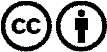 Verbreitung und Wiederaufbereitung ist mit Namensnennung erwünscht! Das Material darf jedoch nicht aus dem Kontext gerissen präsentiert werden. Mit öffentlichen Geldern (GEZ, Serafe, GIS, ...) finanzierte Institutionen ist die Verwendung ohne Rückfrage untersagt. Verstöße können strafrechtlich verfolgt werden.